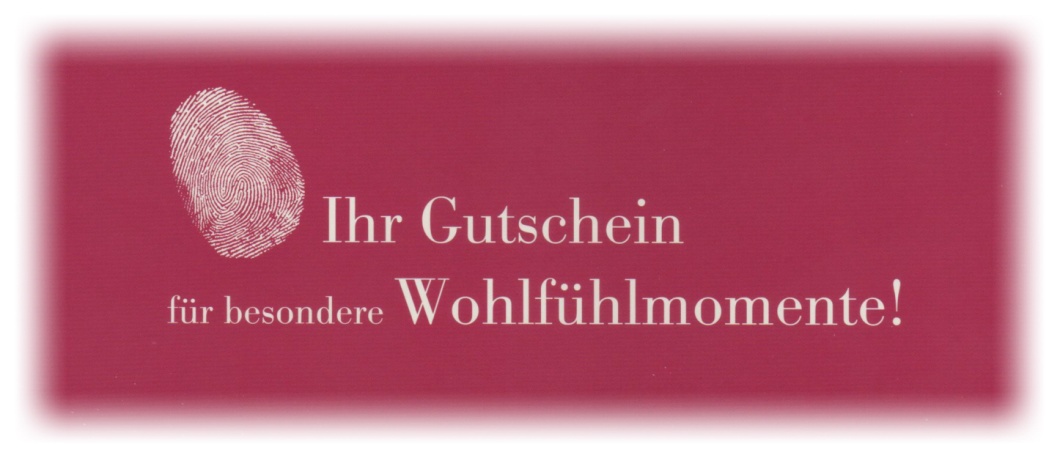 Geschenkgutschein für: _______________________von: _______________________Datum:   _____._____._________EntspannungsbehandlungSpezial-WirkstoffbehandlungSonstiges  ______________________________Einzulösen bei:     Kosmetik & Wellness
             Permanent Make-up
Karola Braune, Wuster Ring 41, 14776 Brandenburg an der Havel
Terminvereinbarung: (03381) 89 00 27  bzw. Wunschtermin am: _____._____._______ 
            www.wellness.ws   •   info@wellness.ws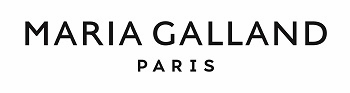 
Gültigkeit laut Gesetz.         Auch einlösbar für Kosmetikprodukte oder
Permanent Make-up mit Wertausgleich. Auszahlung ist nicht möglich.